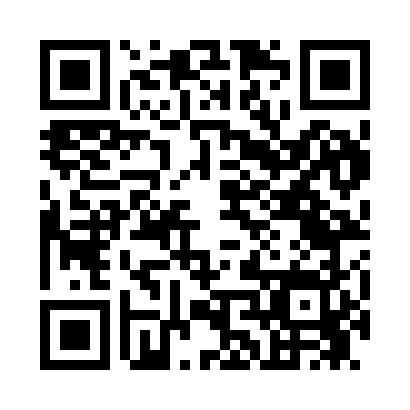 Prayer times for Jessie Lake, Minnesota, USAMon 1 Jul 2024 - Wed 31 Jul 2024High Latitude Method: Angle Based RulePrayer Calculation Method: Islamic Society of North AmericaAsar Calculation Method: ShafiPrayer times provided by https://www.salahtimes.comDateDayFajrSunriseDhuhrAsrMaghribIsha1Mon3:215:221:195:339:1611:182Tue3:215:231:195:339:1611:183Wed3:215:231:205:339:1611:184Thu3:225:241:205:339:1511:185Fri3:225:251:205:339:1511:176Sat3:235:261:205:339:1411:177Sun3:235:261:205:339:1411:178Mon3:245:271:215:339:1311:179Tue3:245:281:215:339:1311:1710Wed3:255:291:215:339:1211:1611Thu3:255:301:215:339:1211:1612Fri3:275:311:215:339:1111:1413Sat3:295:321:215:339:1011:1314Sun3:305:331:215:339:0911:1115Mon3:325:341:215:329:0811:1016Tue3:345:351:215:329:0811:0817Wed3:365:361:225:329:0711:0618Thu3:385:371:225:329:0611:0419Fri3:405:381:225:319:0511:0320Sat3:425:391:225:319:0411:0121Sun3:435:401:225:319:0310:5922Mon3:455:411:225:309:0210:5723Tue3:475:431:225:309:0010:5524Wed3:495:441:225:308:5910:5325Thu3:515:451:225:298:5810:5126Fri3:535:461:225:298:5710:4927Sat3:555:471:225:288:5610:4728Sun3:575:491:225:288:5410:4529Mon3:595:501:225:278:5310:4330Tue4:015:511:225:278:5210:4131Wed4:035:521:225:268:5010:39